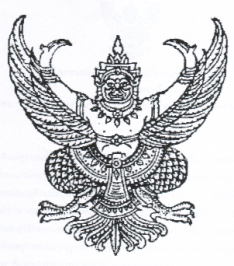 ประกาศองค์การบริหารส่วนตำบลคอรุมเรื่อง   มาตรการป้องกันการรับสินบน***************************องค์การบริหารส่วนตำบลคอรุม อำเภอพิชัย จังหวัดอุตรดิตถ์  มีกรอบแนวคิดยุทธศาสตร์การพัฒนาด้านการป้องกันและต่อต้านการทุจริตคอร์รัปชั่น โดยมุ่งส่งเสริมสร้างคุณภาพบุคลากรองค์การบริหารส่วนตำบลคอรุม ให้บุคลากรทุกระดับขององค์การบริหารส่วนตำบลคอรุม ต้องปฏิบัติตามแนวทางที่ได้กำหนดไว้ ดังนี้ปฏิบัติตามนโยบายการป้องกันและต่อต้านการทุจริต การให้หรือรับสินบน จรรยาบรรณธุรกิจ รวมทั้งกฎ ระเบียบ และข้อบังคับขององค์การบริหารส่วนตำบลคอรุม โดยต้องไม่เข้าไปเกี่ยวข้องกับการทุจริต คอร์รัปชั่น ในทุกรูปแบบ ไม่ว่าโดยทางตรงหรือทางอ้อมไม่กระทำการใดๆ ที่เป็นการแสดงถึงเจตนาว่าเป็นการทุจริต คอร์รัปชั่น การให้หรือรับสินบน แก่ผู้ที่มีส่วนได้เสียที่เกี่ยวข้องกับองค์การบริหารส่วนตำบลคอรุม ในเรื่องที่ตนมีหน้าที่รับผิดชอบ ทั้งทางตรงหรือโดยอ้อม เพื่อให้ได้มาซึ่งผลประโยชน์แก่องค์กร ตนเอง หรือผู้ที่เกี่ยวข้องไม่ละเลยหรือเพิกเฉย เมื่อพบเห็นการกระทำที่เข้าข่ายการทุจริตและคอร์รัปชั่นที่เกี่ยวข้องกับองค์การบริหารส่วนตำบลคอรุม และโดยถือเป็นหน้าที่ที่ต้องแจ้งให้ผู้บังคับบัญชา หรือบุคคลที่รับผิดชอบได้ทราบ และให้ความร่วมมือในการตรวจสอบข้อเท็จจริงต่างๆในการดำเนินการใดๆ ที่อาจมีความเสี่ยงต่อการเกิดทุจริตและคอร์รัปชั่น บุคลากรทุกระดับ จะต้องปฏิบัติโดยเฉพาะในเรื่องดังต่อไปนี้ ด้วยความระมัดระวัง การให้ หรือรับของขวัญ ของกำนัล การเลี้ยงรับรอง และค่าใช้จ่ายอื่นที่เกี่ยวข้อง ให้เป็นไปตามแนวปฏิบัติที่ดีที่กำหนดไว้ในคู่มือการกำกับดูแลกิจการที่ดีและ จรรยาบรรณธุรกิจ รวมถึงนโยบายการป้องกันและต่อต้านการทุจริต การให้หรือรับสินบนการให้เงินบริจาคเพื่อการกุศล จะต้องกระทำในนามองค์การบริหารส่วนตำบลคอรุม แก่องค์กรใดๆ ที่มีวัตถุประสงค์เพื่อประโยชน์ต่อสังคม โดยต้องเป็นองค์กรที่เชื่อถือได้ มีใบรับรอง และต้องดำเนินการด้วยความโปร่งใส ผ่านขั้นตอนตามระเบียบขององค์การบริหารส่วนตำบลคอรุม ที่กำหนดไว้ และถูกต้องตามกฎหมาย ตลอดจนมีการติดตามและตรวจสอบ เพื่อให้มั่นใจว่าเงินบริจาคไม่ได้ถูกนำไปใช้เพื่อเป็นข้ออ้างในการติดสินบนการให้เงินสนับสนุน ไม่ว่าจะเป็นเงิน วัตถุหรือทรัพย์สิน แก่กิจกรรมหรือโครงการใด ต้องมีการระบุชื่อองค์การบริหารส่วนตำบลคอรุม โดยการให้การสนับสนุนนั้นต้องมีวัตถุประสงค์ เพื่อส่งเสริมธุรกิจ ภาพลักษณ์ที่ดีขององค์การบริหารส่วนตำบล และต้องดำเนินการด้วยความโปร่งใส ผ่านขั้นตอนตามระเบียบขององค์การบริหารส่วนตำบล ที่กำหนดไว้ และถูกต้องตามกฎหมายความสัมพันธ์ทางธุรกิจและการจัดซื้อ จัดจ้างกับภาครัฐ หรือเอกชน รวมถึง การติดต่องานกับภาครัฐหรือเจ้าหน้าที่ภาครัฐ หรือเอกชน ตลอดจนบุคคลที่มีหน้าที่เกี่ยวข้องในการดำเนินขององค์การบริหารส่วนตำบล ไม่ว่าในประเทศหรือต่างประเทศ จะต้องเป็นไปด้วยความโปร่งใส ซื่อสัตย์ และต้องดำเนินการให้เป็นไปตามกฎหมายที่เกี่ยวข้ององค์การบริหารส่วนตำบล มีนโยบายเป็นกลางทางการเมือง โดยบุคลากรทุกคนมีสิทธิและเสรีภาพทางการเมืองตามกฎหมาย แต่พึงตระหนักที่จะไม่ดำเนินการ หรือดำเนินกิจกรรมใดๆ รวมถึงการนำทรัพยากรใดๆ ขององค์การบริหารส่วนตำบล ไปใช้เพื่อดำเนินการหรือกิจกรรมทางการเมือง อันจะทำให้องค์การบริหารส่วนตำบล สูญเสียความเป็นกลางหรือได้รับความเสียหายจากการเข้าไปมีส่วนเกี่ยวข้องและการให้ความช่วยเหลือทางการเมืองมาตรการ/แนวทางดำเนินงานองค์การบริหารส่วนตำบลคอรุม จะสนับสนุนและส่งเสริมให้บุคลากรทุกระดับเห็นความสำคัญและมีจิตสำนึกในการ ต่อต้านทุจริต คอร์รัปชั่น รวมทั้งจัดให้มีการควบคุมภายในเพื่อป้องกันการทุจริต คอร์รัปชั่น การให้หรือรับสินบน ในทุกรูปแบบ แนวปฏิบัติในการต่อต้านการทุจริตและคอร์รัปชั่นนี้ ครอบคลุมไปถึงกระบวนการบริหารงานบุคคล ตั้งแต่การสรรหาหรือการคัดเลือกบุคลากร การเลื่อนตำแหน่ง การฝึกอบรม การประเมินผลการปฏิบัติงานและการให้ผลตอบแทนแก่พนักงาน โดยกำหนดให้ผู้บังคับบัญชาทุกระดับ มีหน้าที่สื่อสารทำความเข้าใจกับพนักงานผู้ใต้บังคับบัญชา เพื่อนำไปใช้ปฏิบัติในกิจกรรมทางธุรกิจที่อยู่ในความรับผิดชอบ และควบคุมดูแลการปฏิบัติให้เป็นไปอย่างมีประสิทธิภาพสอดคล้องกับแนวปฏิบัติ นี้องค์การบริหารส่วนตำบลคอรุม จะให้ความเป็นธรรมและคุ้มครองพนักงาน หรือบุคคลอื่นใดที่แจ้งเบาะแสหรือหลักฐานเรื่องการทุจริต คอร์รัปชั่น ที่เกี่ยวข้องกับองค์การบริหารส่วนตำบลคอรุม รวมถึงพนักงานที่ปฏิเสธ ต่อการกระทำ โดยใช้มาตรการคุ้มครองผู้ร้องเรียน หรือผู้ที่ให้ความร่วมมือในการรายงานการทุจริตคอร์รัปชั่น ตามที่กำหนดไว้ในนโยบายการรับข้อร้องเรียน (Whistleblower Policy)ผู้ที่กระทำการทุจริต คอร์รัปชั่น ถือเป็นการกระทำผิดตามข้อบังคับเกี่ยวกับการทำงานว่าด้วยการบริหารงานบุคคล สำหรับพนักงาน ซึ่งจะต้องได้รับการพิจารณาโทษทางวินัยที่กำหนดไว้ รวมถึงอาจได้รับโทษตามกฎหมาย หากการกระทำนั้นผิดกฎหมายด้วยองค์การบริหารส่วนตำบลคอรุม จะสอบทานแนวปฏิบัติและมาตรการดำเนินงานอย่างสม่ำเสมอ เพื่อให้สอดคล้องกับการเปลี่ยนแปลงของกฎหมาย และสภาพการดำเนินธุรกิจจึงประกาศให้ทราบโดยทั่วกันประกาศ ณ วันที่  7  เดือนมกราคม  พ.ศ. ๒๕62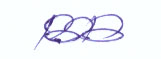 